Поступления денежных средств за декабрь 2021 г.Через расчетный счет (безналичным путем)Выражаем благодарность каждому участнику благотворительных проектов в том числе:Аблаеву Руслану Рефатовичу,  Османовой Эльмаз Элдаровне, Мизюлиной ТЕФИДЕ Эскандеровне, Османову Асану Руслановичу,  Муратовой ГУЛЬСЮМ Рустемовне, Сейтумерову Арслану Илемдаровичу,  Сеитягьяеву Ресулю Серверовичу, Решитову Веису Зеферовичу,  Газиеву Эдему Шевкетовичу, Усеинову Эмиру Рудимовичу,  Герасимовой Элине Юрьевне, Сейтумерову Арслану Илемдаровичу,  НАЗАРУК Диане  Зияевне, Валитову Алиму Акимовичу.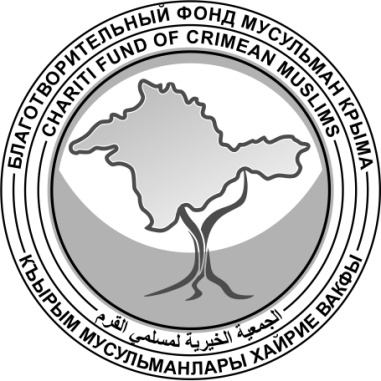 БЛАГОТВОРИТЕЛЬНЫЙ ФОНД МУСУЛЬМАН КРЫМАالجمعية الخيرية لمسلمي القرمКЪЫРЫМ МУСУЛЬМАНЛАРЫ ХАЙРИЕ ВАКФЫ№ДатаСуммаОснование№ДатаСуммаОснование106.12.2021100,00Благотворительный взнос по Договору № 4322 от 30.04.2021, реестр от 06.12.2021 г.:Благотворительный взнос от ФИО АБЛАЕВ РУСЛАН РЕФАТОВИЧ206.12.202150,00Благотворительный взнос по Договору № 4322 от 30.04.2021, реестр от 06.12.2021 г.:Благотворительный взнос от ФИО Османова Эльмаз Элдаровна306.12.2021100,00Благотворительный взнос по Договору № 4322 от 30.04.2021, реестр от 06.12.2021 г.:Благотворительный взнос от ФИО МИЗЮЛИНА ТЕФИДЕ ЭСКАНДЕРОВНА406.12.2021500,00ЗА 03/12/2021;благотворительное пожертвование на строительство Мечети в с.Холодовка507.12.2021100,00Благотворительный взнос по Договору № 4322 от 30.04.2021, реестр от 07.12.2021 г.:Благотворительный взнос от ФИО ОСМАНОВ АСАН РУСЛАНОВИЧ608.12.2021200,00Благотворительный взнос по Договору № 4322 от 30.04.2021, реестр от 08.12.2021 г.:Благотворительный взнос от ФИО МУРАТОВА ГУЛЬСЮМ РУСТЕМОВНА710.12.202120,00Благотворительный взнос по Договору № 4322 от 30.04.2021, реестр от 10.12.2021 г.:Благотворительный взнос от ФИО СЕЙТУМЕРОВ АРСЛАН ИЛЕМДАРОВИЧ813.12.2021100,00Благотворительный взнос по Договору № 4322 от 30.04.2021, реестр от 13.12.2021 г.:Благотворительный взнос от ФИО АБЛАЕВ РУСЛАН РЕФАТОВИЧ916.12.2021540,00Благотворительный взнос по Договору № 4322 от 30.04.2021, реестр от 16.12.2021 г.:Благотворительный взнос от ФИО СЕИТЯГЬЯЕВ РЕСУЛЬ СЕРВЕРОВИЧ1016.12.20211 000,00Благотворительный взнос по Договору № 4322 от 30.04.2021, реестр от 16.12.2021 г.:Благотворительный взнос от ФИО РЕШИТОВ ВЕИС ЗЕФЕРОВИЧ1117.12.2021300,00Благотворительный взнос по Договору № 4322 от 30.04.2021, реестр от 17.12.2021 г.:Благотворительный взнос от ФИО ГАЗИЕВ ЭДЕМ ШЕВКЕТОВИЧ1220.12.202110,00Благотворительный взнос по Договору № 4322 от 30.04.2021, реестр от 20.12.2021 г.:Благотворительный взнос от ФИО УСЕИНОВ ЭМИР РУДИМОВИЧ1322.12.2021300,00Благотворительный взнос по Договору № 4322 от 30.04.2021, реестр от 22.12.2021 г.:Благотворительный взнос от ФИО ГЕРАСИМОВА ЭЛИНА ЮРЬЕВНА1424.12.202115,00Благотворительный взнос по Договору № 4322 от 30.04.2021, реестр от 24.12.2021 г.:Благотворительный взнос от ФИО СЕЙТУМЕРОВ АРСЛАН ИЛЕМДАРОВИЧ1527.12.202150,00Благотворительный взнос по Договору № 4322 от 30.04.2021, реестр от 27.12.2021 г.:Благотворительный взнос от ФИО НАЗАРУК ДИАНА ЗИЯЕВНА1627.12.2021300,00Благотворительный взнос по Договору № 4322 от 30.04.2021, реестр от 27.12.2021 г.:Благотворительный взнос от ФИО ГЕРАСИМОВА ЭЛИНА ЮРЬЕВНА1728.12.2021200,00Благотворительный взнос по Договору № 4322 от 30.04.2021, реестр от 28.12.2021 г.:Благотворительный взнос от ФИО ВАЛИТОВ АЛИМ АКИМОВИЧИТОГОИТОГО3 885,00